Year 7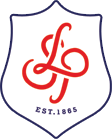 Athletics Scheme of WorkAIM: In this unit pupils will accurately replicate running, jumping and throwing skills and learn specific techniques for events in order to improve performances. They will carry out investigations into aspects of technique and use the information to become more technically proficient. In all athletic activity, pupils will engage in performing and improving their skills and personal bests in relation to speed, height and distances.Motor CompetencePupil will be introduced to basic athletic skills and develop an accurate replication. Pupils will develop the skills of sprinting, sustained running, jumping and throwing. Pupils should understand that different events demand different skill types and be able to adapt their skills to the needs of the event. Students should be able to describe the elements of an effective running, jumping & throwing style..    Rules, Strategies & TacticsPupils will develop the skills necessary to compete and achieve in a number of athletic events. To gain further experience at jumping events, aiming for height/distance. Throwing events, aiming for distance. Running disciplines, the time taken to cover a set distance. In all events, demonstration of accurate technique and related performances will be assessed.    Healthy ParticipationHighlight the benefits of athletic based movements to fitness and of being healthy and active. Understand the importance of heart rate and recall large muscle group names. Suggest any athletics clubs within the school timetable and promote community links. To understand the type of fitness athletes need to perform at a high level.Cross-Curricular LinksLiteracy (key words), Citizenship (sportsmanship & cooperation ), Science (muscle names, bodily functions and healthy lifestyle consequences), Maths (measuring distances, collating data & comparing recordings against other bests)Recommended ReadingWomen in Sports: 50 Fearless Athletes Who Played to WinBook by Rachel IgnotofskyThe Guinness Book of Track & Field Athletics: Facts & FeatsBook by Matthews, PeterLessonCore SkillLesson ObjectiveTeaching PointsSuggested DrillsQuestions to be asked?1&2ThrowsTo know how to throw safely and to demonstrate the correct technique.Discus: Holding the discusSpread fingers out with index finger in line with wristPlace fingers first knuckles over the discRelease the discusPalm downSqueeze the discus out (bar of soap)Discus to roll off the index fingerJavelin:Side onStraight armhead facing frontPull arm throughShot Putt:Dirty neck/Finger tipsClean palmUsain bolt (High elbow)Introduction to Discushttps://www.youtube.com/watch?v=BAEIpvi5CB8 Introduction to Javelinhttps://www.youtube.com/watch?v=vZJauZaKzZY Introduction to Shot Putt https://www.youtube.com/watch?v=cfwxooD403w Retrieval:Students are using their knowledge of the skill to assess the effectiveness of a peer performance. They should be encouraged to use WWW.EBIApplication of knowledge to peer assess.What role does both the upper and lower body play in each throw?How does a throwing competition work at the Olympic Games? 3&4JumpsTo know how to perform a legal jump and to demonstrate the correct technique.Long Jump: Speed on approachJump using one foot on the boardIn flight arms swing above your head and drive legs upLanding with two feet togetherHigh Jump:Approach using a curved run upDrive/Jump off using your outside legOther leg drives up and over the bar along with the arms.Twist body and land on your back with knees raised.Introduction to Long Jumphttps://www.youtube.com/watch?v=aYaTfHRSvhk How to High Jumphttps://www.youtube.com/watch?v=wnaYlvlgLm8 Retrieval:Students are using their knowledge of the skill to assess the effectiveness of a peer performance. They should be encouraged to use WWW.EBIApplication of knowledge to peer assess.Why might a jump be deemed a ‘no jump’?What role does the run up play for each jump?5&6Short Distance RunningTo know how to run short distances starting the race effectively and efficiently.100m/200m/400m:Crouched start and continue through drive phaseLong strides with knees driving highFast pumping armsHead up nice and straight.Hurdles:Driving leg extended over hurdleHeel high and chest lowReach forward with opposite armKeep head still.Sprinting Techniquehttps://www.youtube.com/watch?v=-Ot-dP1xST4 Hurdles Tips and Drillshttps://www.youtube.com/watch?v=uMUEyVJjENw Retrieval:Students are using their knowledge of the skill to assess the effectiveness of a peer performance. They should be encouraged to use WWW.EBIApplication of knowledge to peer assess.What is the best way to start a sprint race?What are the phases of a sprint race?7Middle Distance RunningTo know how to run middle distances starting the race effectively and efficiently.800m/1500m:Upright posture with head stillControlled arm actionKeep body relaxed.Cross Country:Upright posture with head stillControlled arm actionKeep body relaxed.Middle Distance Traininghttps://www.youtube.com/watch?v=XKxJLxOgtKo Retrieval:Students are using their knowledge of the skill to assess the effectiveness of a peer performance. They should be encouraged to use WWW.EBIApplication of knowledge to peer assess.Can you explain how pacing works to a partner?How many laps of the track is each middle distance race?8RelayTo know how to run relay races in a team effectively.Relay: Use sprinting technique from short distance lesson. Set marker with partnerCommand words ‘hand’Downward sweep hand over changeBaton change overs and tipshttps://www.youtube.com/watch?v=P7l73zI7eNA Retrieval:Students are using their knowledge of the skill to assess the effectiveness of a peer performance. They should be encouraged to use WWW.EBIApplication of knowledge to peer assess.What are the 2 main relay races?What role does teamwork play in relay races?